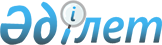 О внесении изменений в постановление Правительства Республики Казахстан от 7 декабря 2012 года № 1561 "Об утверждении Комплексного плана мероприятий по водообеспечению города Астаны"Постановление Правительства Республики Казахстан от 9 июля 2013 года № 700

      Правительство Республики Казахстан ПОСТАНОВЛЯЕТ:



      1. Внести в постановление Правительства Республики Казахстан от 7 декабря 2012 года № 1561 «Об утверждении Комплексного плана мероприятий по водообеспечению города Астаны» следующие изменения:



      Комплексный план мероприятий по водообеспечению города Астаны, утвержденный вышеуказанным постановлением, изложить в новой редакции согласно приложению к настоящему постановлению;



      подпункт 2) пункта 2 изложить в следующей редакции:

      «2) представлять информацию о ходе реализации Комплексного плана в Министерство охраны окружающей среды Республики Казахстан к 10 января и 10 июля.»;



      пункты 3, 4 изложить в следующей редакции:

      «3. Министерству охраны окружающей среды Республики Казахстан представлять сводную информацию о ходе реализации Комплексного плана в Правительство Республики Казахстан ежегодно к 1 февраля и 1 августа.

      4. Контроль за исполнением настоящего постановления возложить на Первого заместителя Премьер-Министра Республики Казахстан – Министра регионального развития Республики Казахстан Сагинтаева Б.А.».



      2. Настоящее постановление вводится в действие со дня подписания.      Премьер-Министр

      Республики Казахстан                       С. Ахметов

Приложение         

к постановлению Правительства

Республики Казахстан    

от 9 июля 2013 года № 700  Утвержден           

постановлением Правительства 

Республики Казахстан    

от 7 декабря 2012 года № 1561 Комплексный план мероприятий по водообеспечению

города Астаны      Примечания: *ежегодные объемы финансирования будут определяться при формировании государственного бюджета на соответствующие финансовые годы, исходя из темпов экономического развития страны, возможностей доходной части государственного бюджета, при внесении соответствующей подтверждающей документации      Расшифровка аббревиатур:

      МООС РК – Министерство охраны окружающей среды Республики Казахстан

      МЭБП РК – Министерство экономики и бюджетного планирования Республики Казахстан

      МРР РК – Министерство регионального развития Республики Казахстан

      АРЕМ РК – Агентство по регулированию естественных монополий Республики Казахстан

      РБ – республиканский бюджет

      МБ – местный бюджет
					© 2012. РГП на ПХВ «Институт законодательства и правовой информации Республики Казахстан» Министерства юстиции Республики Казахстан
				№

п/пНаименование мероприятияФорма

завершенияОтветственные

исполнителиСрок

исполненияРасходы,

всего

(млн. тенге)В том числе по годамВ том числе по годамВ том числе по годамВ том числе по годамИсточники

финансирования№

п/пНаименование мероприятияФорма

завершенияОтветственные

исполнителиСрок

исполненияРасходы,

всего

(млн. тенге)2012201320142015Источники

финансирования12345678910111. Научно-исследовательские работы1. Научно-исследовательские работы1. Научно-исследовательские работы1. Научно-исследовательские работы1. Научно-исследовательские работы1. Научно-исследовательские работы1. Научно-исследовательские работы1. Научно-исследовательские работы1. Научно-исследовательские работы1. Научно-исследовательские работы1. Научно-исследовательские работы1.Проведение комплексной научно-исследовательской оценки водных ресурсов бассейна рек Есиль и Селеты с учетом изменения климата информация в Правительство Республики КазахстанМООС, МЭБП2014 год IV квартал30,015,0*15,0*РБ2. Определение дополнительного источника водоснабжения2. Определение дополнительного источника водоснабжения2. Определение дополнительного источника водоснабжения2. Определение дополнительного источника водоснабжения2. Определение дополнительного источника водоснабжения2. Определение дополнительного источника водоснабжения2. Определение дополнительного источника водоснабжения2. Определение дополнительного источника водоснабжения2. Определение дополнительного источника водоснабжения2. Определение дополнительного источника водоснабжения2. Определение дополнительного источника водоснабжения2.Доработка технико-экономического обоснования строительства водовода от канала им. К. Сатпаева до города Астаны с учетом альтернативных источников водоснабжения (река Селета и Селетинское водохранилище, подземные воды, строительство межбассейнового канала)ТЭО, положительное заключение госэкспертизыакимат г. Астаны, МООС, МРР, МЭБП,

акимат Акмолинской области2012 год IV квартал15,015,0МБ3.Строительство водовода от канала им. К. Сатпаева до города Астаны с учетом альтернативных источников водоснабжения информация в Правительство Республики Казахстанакимат г. Астаны,

МООС, МЭБП, МРР2015 год IV квартал91 170,346 000*45 170,3*РБ3. Снижение потребления воды и ненормативных потерь3. Снижение потребления воды и ненормативных потерь3. Снижение потребления воды и ненормативных потерь3. Снижение потребления воды и ненормативных потерь3. Снижение потребления воды и ненормативных потерь3. Снижение потребления воды и ненормативных потерь3. Снижение потребления воды и ненормативных потерь3. Снижение потребления воды и ненормативных потерь3. Снижение потребления воды и ненормативных потерь3. Снижение потребления воды и ненормативных потерь3. Снижение потребления воды и ненормативных потерь4.Реконструкция технического водовода от насосной станции в поселке Тельмана до резервуаров технической воды в районе Индустриального парка протяженностью 14,0 км, диаметром 1000 мм.акт приемки госкомиссии, информация в Правительство Республики Казахстанакимат 

г. Астаны, МРР, МЭБП 2013 год III квартал2 4542 454*РБ5.Дифференциация тарифов на водоснабжение с целью стимулирования применения водосберегающих технологий и систем оборотного водоснабженияинформация в Правительство Республики КазахстанАРЕМ РК, акимат г. Астаны, МООС2014 год III кварталне требуются4. Повышение уровня реки Есиль4. Повышение уровня реки Есиль4. Повышение уровня реки Есиль4. Повышение уровня реки Есиль4. Повышение уровня реки Есиль4. Повышение уровня реки Есиль4. Повышение уровня реки Есиль4. Повышение уровня реки Есиль4. Повышение уровня реки Есиль4. Повышение уровня реки Есиль4. Повышение уровня реки Есиль6.Ликвидация накопителя Талдыколь (1 очередь - строительство трубопровода по сбросу очищенных сточных вод в объеме 136 тыс. м3/сут в р. Есиль ниже города Астаныакт приемки госкомиссии, информация в Правительство Республики Казахстанакимат 

г. Астаны, МРР, МЭБП2014 год IV квартал56 8716 000,05 000,023 471*22 400*РБ7.Ликвидация накопителя Талдыколь (2 очередь - строительство трубопровода по сбросу очищенных сточных вод в объеме 118 тыс. м3/сут. выше г. Астаны в канал Нура-Есильакт приемки госкомиссии, информация в Правительство Республики Казахстанакимат 

г. Астаны, МРР, МЭБП2015 год

IV квартал8.Понижение уровня грунтовых вод в районе малых Талдыкольских озер и их последующий сброс в реку Есильинформация в Правительство Республики Казахстанакимат 

г. Астаны, МООС, МРР, МЭБП2013-2015 годы

IV квартал8 960,05 000,0*3 960,0*РБ (*)5. Очистка русла реки Есиль и мониторинг за

количественным и качественным состоянием воды5. Очистка русла реки Есиль и мониторинг за

количественным и качественным состоянием воды5. Очистка русла реки Есиль и мониторинг за

количественным и качественным состоянием воды5. Очистка русла реки Есиль и мониторинг за

количественным и качественным состоянием воды5. Очистка русла реки Есиль и мониторинг за

количественным и качественным состоянием воды5. Очистка русла реки Есиль и мониторинг за

количественным и качественным состоянием воды5. Очистка русла реки Есиль и мониторинг за

количественным и качественным состоянием воды5. Очистка русла реки Есиль и мониторинг за

количественным и качественным состоянием воды5. Очистка русла реки Есиль и мониторинг за

количественным и качественным состоянием воды5. Очистка русла реки Есиль и мониторинг за

количественным и качественным состоянием воды5. Очистка русла реки Есиль и мониторинг за

количественным и качественным состоянием воды9.Реабилитация и восстановление эколого-биологического балансаинформация в Правительство Республики Казахстанакимат 

г. Астаны, МООС2015 год IV квартал75,025,025,025,0МБ10.Реконструкция ручья Сарыбулакакт приемки госкомиссии, информация в Правительство Республики Казахстанакимат г. Астаны, МРР, МЭБП2013 года

IV квартал 700,0700,0РБ11.Реконструкция русла реки Акбулак:акт приемки госкомиссии, информация в Правительство Республики Казахстанакимат 

г. Астаны, МРР, МЭБП11.- разработка ПСД по реконструкции русла реки Акбулак; акт приемки госкомиссии, информация в Правительство Республики Казахстанакимат 

г. Астаны, МРР, МЭБП2013 год IV квартал69,069,0МБ11.- реализация проекта по реконструкции русла реки Акбулак;акт приемки госкомиссии, информация в Правительство Республики Казахстанакимат 

г. Астаны, МРР, МЭБП2014 год IV квартал750,0*750,0РБ12.Завершение реконструкции русла реки Есиль;

- расчистка берегов;

- строительство нового русла;

- строительство водорегулирующей плотины;акт приемки госкомиссии, информация в Правительство Республики Казахстанакимат

г. Астаны, МРР, МЭБП2015 год

IV квартал11250,2*1 850,42 780,82 826,1*3 792,9*РБ13.Создание 4-х автоматических гидрологических и гидрохимических постов на реке Есиль, автоматической гидрометеорологической станции на Астанинском водохранилище и 3-х автоматических гидрологических постов в бассейне реки Селеты. Модернизация 2-х гидропостов в бассейне р. Есильакт приемки госкомиссии, информация в Правительство Республики КазахстанМООС, акимат г. Астаны, МЭБП2015 год

IV квартал186,6130,7*55,9*РБ 14.Выполнение батиметрической съемки Астанинского и Селетинского водохранилищинформация в Правительство Республики КазахстанМООС, акимат г. Астаны, МЭБП2015 год

IV квартал31,3 28,8*2,5*РБ 15.Рекогносцировочное гидрографическое обследование бассейнов рек Есиль и Селеты Информация в Правительство Республики КазахстанМООС, акимат 

г. Астаны, МЭБП2015 год

IV квартал89,278,3*10,9*РБ ВСЕГО:ВСЕГО:172605,37850,48574,880750,175430,0в т.ч. республиканский бюджетв т.ч. республиканский бюджет172446,307835,48480,880725,175405,0местный бюджетместный бюджет15915942525